Annexe 1 : Trouvez les adresses de lieux sur le parcours :Annexe 2 : les  triangles de Varini.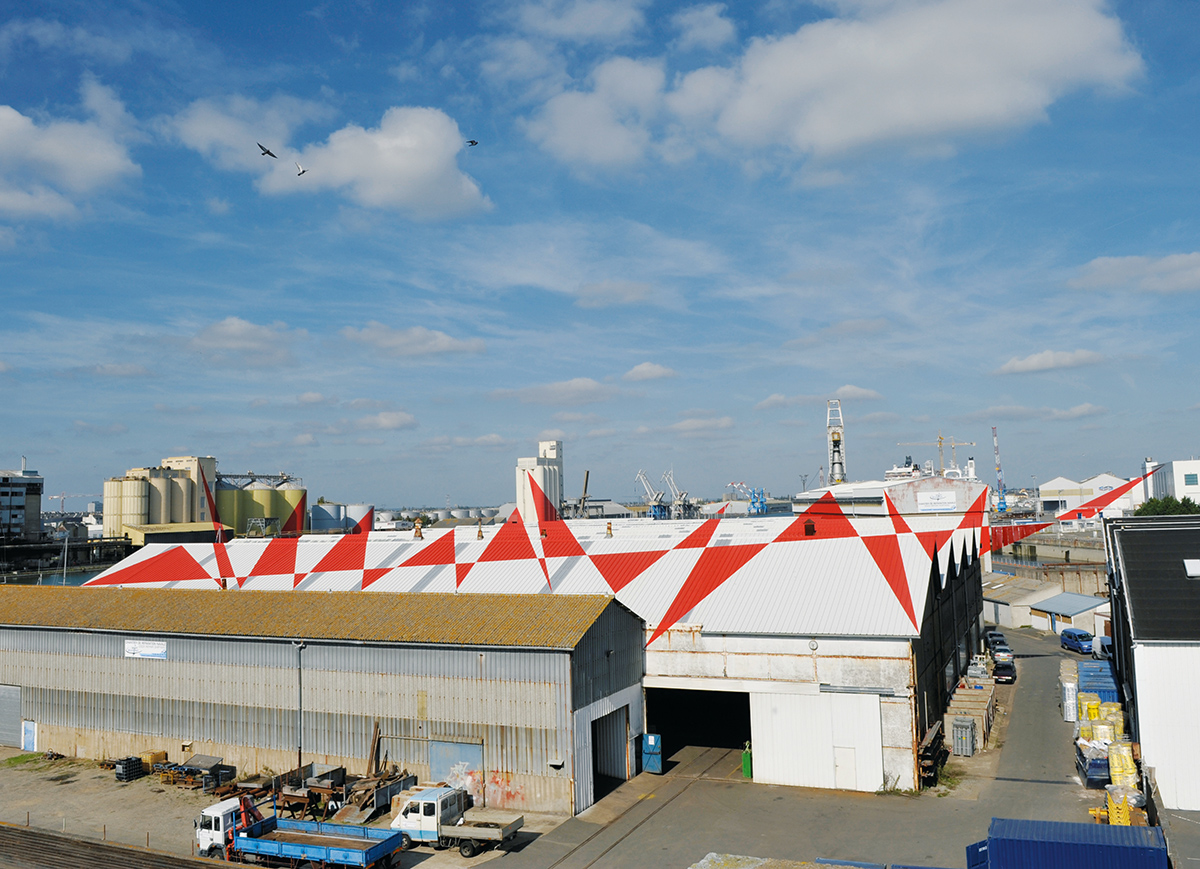 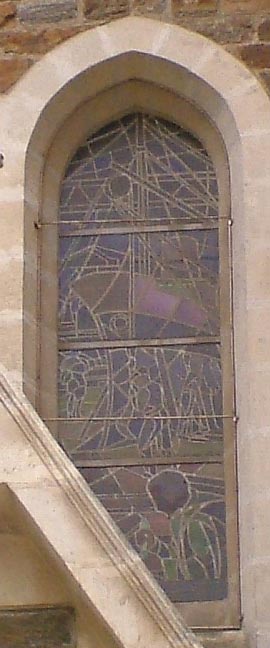 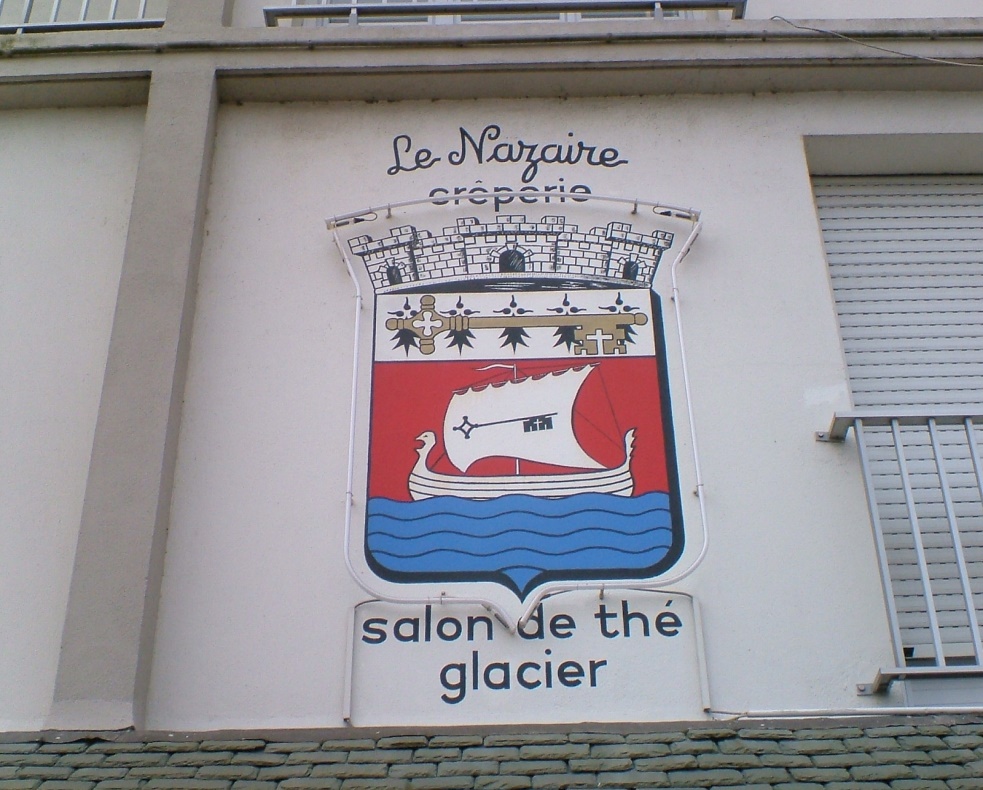 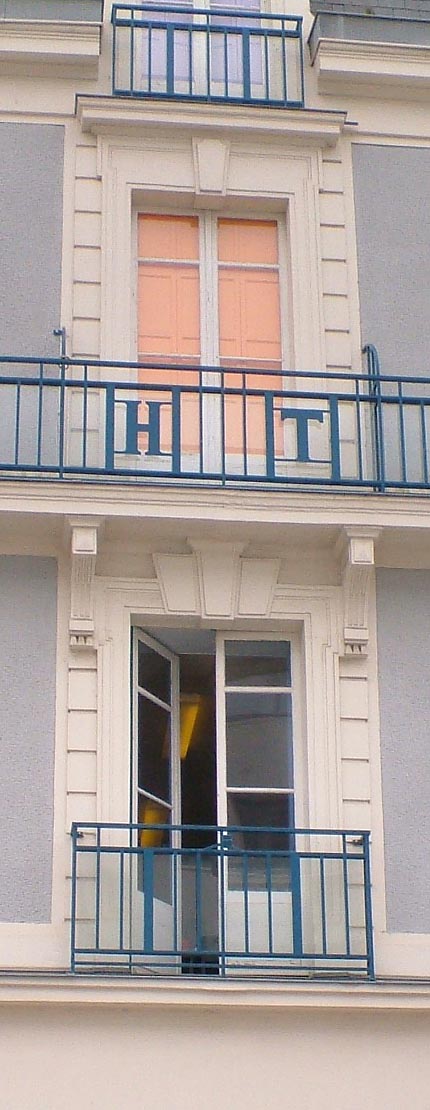 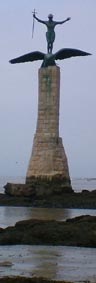 